Soru 1 (2009 SBS)İpek Yolu’nda ipeğin yanı sıra el dokumaları, değerli taşlar, kürk, tahıl, cam, yağ, bal, fil dişi gibi ürünler de kervanlar aracılığıyla taşınıyordu.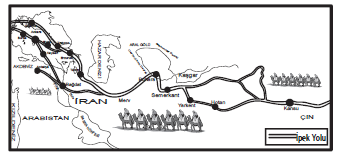 Bu bilgiye göre İpek Yolu’nun devletlerarası ilişkilerde öncelikle hangi alanda bir köprü oluşturduğu söylenebilir?A) Kültürel                   B) SiyasiC) Ekonomik               D) SosyalSoru 2 (2011 PYBS)İpek Yolu’na ait verilen aşağıdaki bilgilerden hangisi yanlıştır?A) İsmini 19. yüzyılda almıştır.B) Sadece ipek ürünleri taşınmıştır.C) Doğu-batı arasında köprü olmuştur.D) Üzerinde Hami, Aksu gibi şehirler kurulmuştur.Soru 3 (2013 PYBS)İpek Yolu, iki bin yıldır pek çok ülkeden geçerek Asya’dan Avrupa’ya uzanan bir köprü olmuştur. Bu köprüden sadece mallar değil, kültürler ve insanlar da geçmiştir. Zenginliğin ve bilginin taşındığı bu yol, kontrolünü elinde tutan devletlere ekonomik, askerî, kültürel ve siyasi imkânlar sağlamıştır.Yukarıdaki paragrafta, İpek Yolu’nun hangi özelliğine değinilmemiştir?A) Devletlerarası savaşa neden olmasınaB) Farklı coğrafyalardan geçişineC) Kültür köprüsü oluşunaD) Ekonomik değerineHAZIRLAYANMEHMET ÖZKÜZKASTAMONU KÜRE YATILI BÖLGE ORTAOKULUSOSYAL BİLGİLER ÖĞRETMENİ1.C   2.B   3.A   